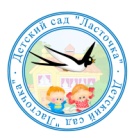 МУНИЦИПАЛЬНОЕ БЮДЖЕТНОЕ ДОШКОЛЬНОЕ ОБРАЗОВАТЕЛЬНОЕ УЧРЕЖДЕНИЕ «ЦЕНТР РАЗВИТИЯ РЕБЁНКА – ДЕТСКИЙ САД № 7 «ЛАСТОЧКА»(МБДОУ «ЦРР- д/с № 7 «Ласточка»»)г. Каспийск, ул. Чапаева, 24			Тел.5-26-10Мероприятия планируемые ко дню празднования Дня Флага РоссииЗаведующая МБДОУ «ЦРР- д/с № 7 «Ласточка»»	Э.А.Чимаева№ДатаМероприятие (краткое описание)Место, время проведеияОрганизаторы мероприятияЧисленность участников (человек)114.08.2018-21.08.2018Тематические беседы о флагеВ группах воспитатели280214.08.2018-21.08.2018Комплекс утренней гимнастики с флажками На групповых участкахвоспитатели280314.08.2018-21.08.2018Тематические подвижные игры во время прогулок На групповых участках воспитатели280414.08.2018-21.08.2018Закрепление навыков рисования мелом на асфальте (флаг РОССИИ)На групповых участкахвоспитатели140514.08.2018-21.08.2018Разучивание тематических стихов и песенВ группах Воспитатели 180621.08.2018Проведение праздника «День Флага России» На площадке территории ДОУСт воспитатаель воспитатели, физинсруктор, музыкальный руководитель 200